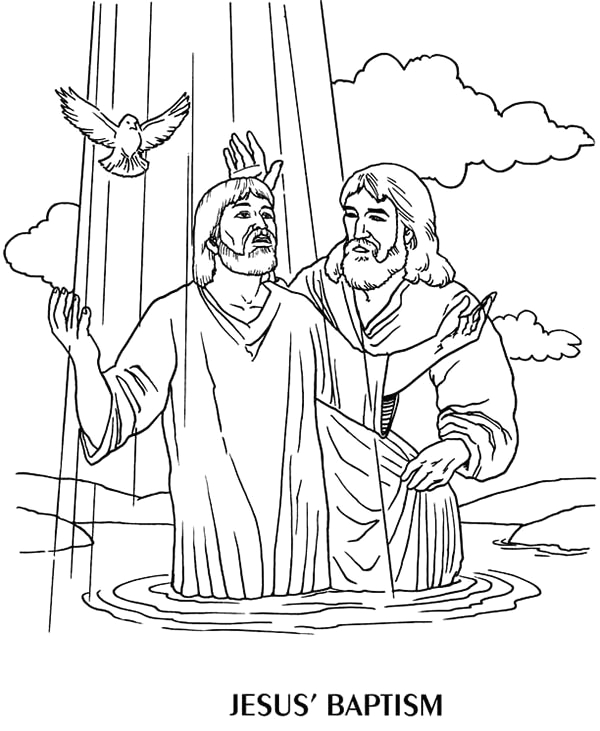 Jesus is Baptized in the Jordan River by John the Baptist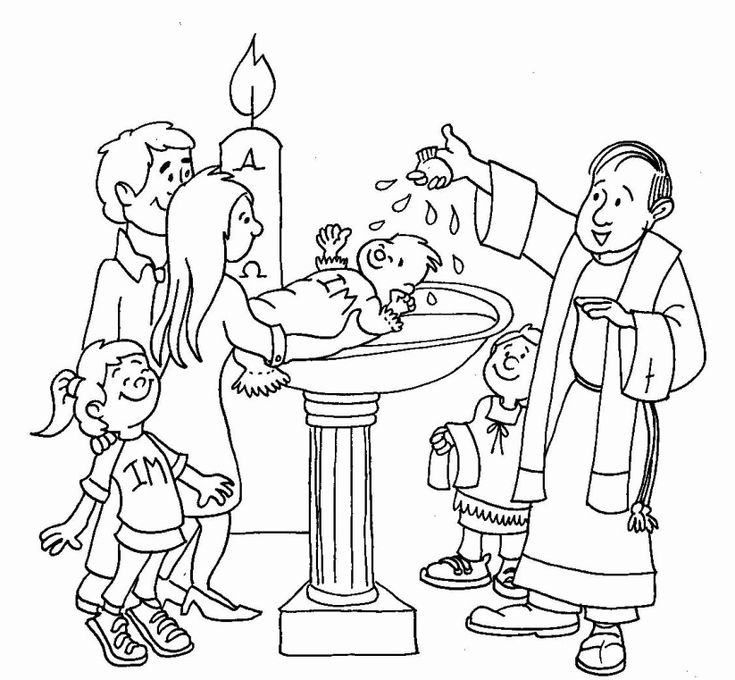 My Baptism - When God used water to tell me:  “You are my beloved child!” 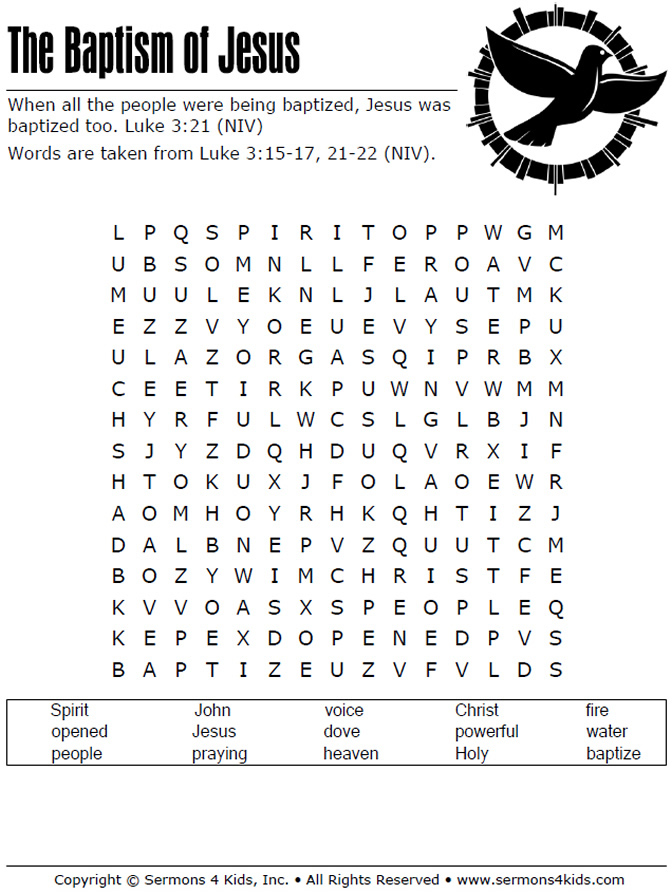 